Lampiran 1: RPP Siklus IRENCANA PELAKSANAAN PEMBELAJARANSekolah			: SDN 85 CACALEPPENGMata Pelajaran		: PKnKelas / Semester		: V / IIAlokasi Waktu		: 2X35 Menit (Pertemuan I)Standar Kompetensi	: Menghargai keputusan bersamaKompetensi Dasar	: Mengenal bentuk – bentuk keputusan bersama     Indikator                 :Menguraikan tentang bentuk – bentuk keputusan bersamaI.TUJUAN PEMBELAJARANSiswa dapat mengelompokkan bentuk – bentuk keputusan bersamaSiswa dapat mengelompokkan bentuk – bentuk keputusan bersama dalam lingkungan keluargaSiswa dapat mengelompokkan bentuk – bentuk keputusan bersama dalam lingkungan masyarakatSiswa dapat mengelompokkan bentuk – bentuk keputusan bersama dalam lingkungan sekolahII. MATERI AJARBentuk – bentuk keputusan bersamaIII. METODE Metode PembelajaranMetode Kelompok InteraktifIV. LANGKAH – LANGKAH  PEMBELAJARANKegiatan Awal  ( 10 menit )1.Menyiapkan siswa2.Mengabsen murid3.ApersepsiB.  Kegiatan intiPengajar menyampaikan kompetensi sesuai indikator yang ingin dicapaiPengajar mengemukakan konsep / permasalahan yang akan ditanggapi oleh siswaPengajar menjelaskan aturan – aturan yang harus diperhatikan oleh siswaMembentuk kelompok yang beranggotakan 4 – 5 orang  dan memberikan soal – soal permasalahanTiap kelompok menginterferensi / mencatat dan menyelesaikan tugas Tiap kelompok membaca / melaporkan  hasil diskusinya dan pengajar mencatat dipapan tulis dan mengelompokkan sesuai kebutuhan untuk rangkumanDari data dipapan tulis, siswa diminta membuat kesimpulanEvaluasiC.Kegiatan Akhir	1.Guru dan siswa menyimpulkan materi	2.Pemberian tugas dan perbaikan	3.Berdoa dan SalamV. BAHAN DAN SUMBER BELAJARBuku paket ( Buku Pendidikan Kewarganegaraan Sekolah Dasar Kelas V, terbitan Narasumber Umum).TemanLKSVI.PENILAIAN       a.Teknik tes	-Tes Lisan	-Tes tertulis       b.Kinerja/perbuatan	Tingkah laku murid, minat belajar murid, sikap dan keaktifan dalam bertanya    dan menjawab pertanyaan.							Cacaleppeng, 07 Mei 2014Guru Kelas V						  Peneliti       WIRDAYANI, S.Pd					           MUSRA         NIP.19881029 201101 2 013                                            NIM.1247044020Mengetahui:				         Kepala Sekolah			                  HERMAWATI, S.Pd				      NIP.19630418 198206 2 002SoalJawablah pertanyaan dibawah ini!1.Sebutkan yang termasuk bentuk – bentuk keputusan bersama.2.Sebutkan yang termasuk keputusan bersama dalam lingkungan keluarga.3.Sebutkan yang termasuk keputusan bersama dalam lingkungan sekolah.4.Sebutkan yang termasuk keputusan bersama dalam lingkungan masyarakat.5.Mengapa kita harus mengambil keputusan bersama dalam melakukan suatu hal?Kunci Jawaban1.a. Musyawarah.   b. Pemungutan suara.  c. Aklamasi2.Keputusan bersama dalam lingkungan keluarga:Menyusun aturan bersamaMenentukan jadwal membersihkan rumahMakan bersama3.Keputusan bersama dalam lingkungan sekolah:Menyusun tata tertib sekolahMemilih ketua kelasMenentukan tujuan karya wisataMenyusun jadwal kerja bakti4. Keputusan bersama dalam lingkungan Masyarakat:Menyusun jadwal rondaMenyusun jadwal kerja baktiPerawatan fasilitas umumPengadaan koprasi5.Agar supaya apa yang direncanakan berjalan dengan baik dan mendapatkan hasil sesuai dengan yang diinginkan.Lampiran 2: Siklus I Pertemuan ILEMBAR KERJA SISWANama Kelompok	: Kelas/Semester	: Petunjuk:Diskusikanlah dengan anggota kelompokmu tentang bentuk – bentuk keputusan bersamaCatatlah hasil diskusimu pada kolom yang telah disediakan.LEMBAR KERJA SISWANama Kelompok	: Kelas/Semester	: Petunjuk:Diskusikanlah dengan anggota kelompokmu yang termasuk contoh bentuk – bentuk keputusan bersama dalam lingkungan keluargaCatatlah hasil diskusimu pada kolom yang telah disediakan.LEMBAR KERJA SISWANama Kelompok	: Kelas/Semester	: Petunjuk:Diskusikanlah dengan anggota kelompokmu yang termasuk contoh bentuk – bentuk keputusan bersama dalam lingkungan masyarakatCatatlah hasil diskusimu pada kolom yang telah disediakan.LEMBAR KERJA SISWANama Kelompok	: Kelas/Semester	: Petunjuk:Diskusikanlah dengan anggota kelompokmu yang termaasuk contoh bentuk – bentuk keputusan bersama dalam lingkungan sekolahCatatlah hasil diskusimu pada kolom yang telah disediakan.Lampiran 3: RPP siklus I Pertemuan II                  RENCANA PELAKSANAAN PEMBELAJARANSekolah			: SDN 85 CACALEPPENGMata Pelajaran		: PKnKelas / Semester		: V / IIAlokasi Waktu		: 2X35 Menit (Pertemuan I)Standar Kompetensi	: Menghargai keputusan bersamaKompetensi Dasar	: Mematuhi keputusan bersama      Indikator                         : Menguraikan tentang usaha melaksanakan                                                 keputusan bersamaI.TUJUAN PEMBELAJARANSiswa dapat menjalankan berbagai bentuk keputusan bersama, serta melaksanakan hasil musyawarah.Siswa dapat menentukan sikap yang tepat terhadap keputusan bersama.II. MATERI AJARReaksi terhadap keputusan bersamaIII. METODE Metode PembelajaranMetode Kelompok InteraktifIV. LANGKAH – LANGKAH  PEMBELAJARANKegiatan Awal  ( 10 menit )1.Menyiapkan siswa2.Mengabsen siswa3.Apersepsi      B. Kegiatan intiPengajar menyampaikan kompetensi sesuai indikator yang ingin dicapaiPengajar mengemukakan konsep / permasalahan yang akan ditanggapi oleh siswaPengajar menjelaskan aturan – aturan yang harus diperhatikan oleh siswaMembentuk kelompok yang beranggotakan 4 – 5 orang  dan memberikan soal – soal permasalahanTiap kelompok menginterferensi / mencatat dan menyelesaikan tugas Tiap kelompok membaca / melaporkan  hasil diskusinya dan pengajar mencatat dipapan tulis dan mengelompokkan sesuai kebutuhan untuk rangkumanDari data dipapan tulis, siswa diminta membuat kesimpulanEvaluasiC.   Kegiatan Akhir	1.Guru dan siswa menyimpulkan materi	2.Pemberian tugas dan perbaikan	3.Berdoa dan SalamV. BAHAN DAN SUMBER BELAJARBuku paket ( Buku Pendidikan Kewarganegaraan Sekolah Dasar Kelas V, terbitan Narasumber Umum).TemanLKSVI.PENILAIAN       a.Teknik tes	-Tes Lisan	-Tes tertulis       b.Kinerja/perbuatan	Tingkah laku murid, minat belajar murid, sikap dan keaktifan dalam bertanya dan menjawab pertanyaan.                  					Cacaleppeng, 14 Mei 2014Guru Kelas V					       Peneliti       WIRDAYANI, S.Pd					       MUSRA         NIP.19881029 201101 2 013                                          NIM. 1247044020                                                    Mengetahui:				         Kepala Sekolah			                  HERMAWATI, S.Pd				      NIP.19630418 198206 2 002SoalJawablah pertanyaan dibawah ini!1. Bagaimana sikapmu jika pendapatmu tidak diterima dalam musyawarah?2. Sebutkan lima sikap yang patut dikembangkan saat mengikuti musyawarah!3. Warga RT 23 kampung tegal melati mengadakan musyawarah. Keputusan hasil musyawarah akan mengadakan kerja bakti dua minggu sekali. Bagaimana wujud tanggung jawab warga RT 23 terhadap keputusan hasil musyawarah? 4. Mengapa mengutamakan asas kekeluargaan penting dalam musyawarah?5. Apakah manfaat sikap kekeluargaan dalam musyawarah?Kunci Jawaban :1.Mengendalikan diri dan tetap mengikuti musyawarah hingga tercapai keputusan , serta melaksanakan hasil keputusan musyawarah.2.a. Tenggang rasa   b. Menghargai pendapat orang lain   c. Pengendalian diri   d. Bijaksana   e. Mengutamakan kepentingan bersama3.Ikut serta dalam kerja bakti yang diadakan setiap dua minggu sekali.4.Asas kekeluargaan penting diutamakan dalam musyawarah. Asas kekeluargaan memandang setiap anggota kelompok sebagai keluarga sendiri. Semua anggota diperlakukan sama. Semua anggota kelompok juga harus melaksanakan keputusan bersama. Tidak pandang bulu, termasuk di antaranya adalah ketua dan pengurus. Kelompok ibarat sebuah keluarga. Setiap anggota harus membantu Yang lain.5.Beberapa manfaat sikap kekeluargaan dalam musyawarah antara lain sebagai berikut:  a. Semua anggota merasa memiliki kedudukan yang sama.  b. Terciptanya keadilan antar anggota.  c. Setiap anggota melaksanakan keputusan bersama dilandasi rasa tanggung jawabLampiran 4Lampiran 5Lampiran 6Lampiran 7: Siklus I Pertemuan IILEMBAR KERJA SISWANama Kelompok	: Kelas/Semester	: Petunjuk:Diskusikanlah dengan anggota kelompokmu tentang sikap menerima keputusan bersama dalam lingkungan sekolahCatatlah hasil diskusimu pada kolom yang telah disediakan.LEMBAR KERJA SISWANama Kelompok	: Kelas/Semester	: Petunjuk:Diskusikanlah dengan anggota kelompokmu tentang sikap dalam melaksanakan keputusan musyawarah dalam lingkungan keluargaCatatlah hasil diskusimu pada kolom yang telah disediakan.LEMBAR KERJA SISWANama Kelompok	: Kelas/Semester	: Petunjuk:Diskusikanlah dengan anggota kelompokmu tentang sikap menerima keputusan bersama dalam lingkungan masyarakatCatatlah hasil diskusimu pada kolom yang telah disediakan.LEMBAR KERJA SISWANama Kelompok	: Kelas/Semester	: Petunjuk:Diskusikanlah dengan anggota kelompokmu tentang  sikap dalam melaksanakan keputusan musyawarah dalam lingkungan masyarakatCatatlah hasil diskusimu pada kolom yang telah disediakan.Lampiran 8Hasil Siklus ILampiran 9HASIL OBSERVASI AKTIVITAS BELAJAR SISWASekolah				: SDN 85 CACALEPPENGKelas / Semester			: V / IIMata Pelajaran			: PKnSiklus					: I							Cacaleppeng, 14    Mei 2014								ObserverMusra								 NIM 1247044020Keterangan :A = 80 – 100 ( Baik Sekali )B = 70 – 80    ( Baik )C = 60 – 70    ( Cukup )D = < 60         ( Kurang )Deskripsi Penilaian Aktivitas Belajar Siswa:Siswa menyimak kompetensi sesuai indikator yang disampaikan oleh pengajar.Siswa menyimak konsep permasalahan yang disampaikan oleh pengajar.Siswa menyimak aturan – aturan yang harus diperhatikan dalam diskusi.Siswa dibentuk kelompok yang beranggotakan 4-5 orang.Tiap anggota kelompok menginterferensi atau mencatat hasil diskusi.Tiap kelompok membaca/melaporkan hasil diskusinyaSiswa membuat kesimpulan.EvaluasiLampiran 10	HASIL OBSERVASI AKTIVITAS MENGAJARSekolah		: SDN 85 CACALEPPENGKelas		: V / IIMata Pelajaran	: PKnSiklus		: IDeskripsi Penilaian Aktivitas Mengajar Guru:Pengajar menyampaikan kompetensi sesuai indikator.B = Baik, jika pengajar menyampaikan semua kompetensi sesuai indikatorC = Cukup, jika pengajar menyampaikan  kompetensi sesuai indikator.K = Kurang, jika pengajar tidak menyampaikan kompetensi sesuai indikator.Pengajar mengemukakan konsep/ permasalahan.B = Baik, jika pengajar mengemukakan semua konsep/ permasalahanC = Cukup, jika pengajar  mengemukakan  konsep/ permasalahanK = Kurang, jika pengajar tidak mengemukakan konsep/ permasalahan.Pengajar menjelaskan aturan – aturan yang harus diperhatikan oleh siswaB = Baik, jika pengajar menjelaskan semua aturan – aturan yang harus diperhatikan oleh siswa.C = Cukup, jika pengajar  menjelaskan aturan – aturan yang harus diperhatikan oleh siswa.K = Kurang, jika pengajar tidak menjelaskan aturan – aturan yang harus diperhatikan oleh siswa.Pengajar membentuk kelompok yang beranggotakan 4-5 orang dan memberikan soal – soal permasalahan.B = Baik, jika pengajar membentuk kelompok dan memberikan soal – soal permasalahanC = Cukup, jika pengajar membentuk kelompok dan  memberikan soal – soal permasalahanK = Kurang, jika pengajar tidak membentuk kelompok dan tidak memberikan soal – soal permasalahan.Pengajar menyampaikan kepada tiap kelompok agar menginterferensi/ mencatat hasil diskusi B = Baik, jika pengajar menyampaikan kepada tiap kelompok agar menginterferensi/ mencatat hasil diskusiC = Cukup, jika pengajar menyampaikan kepada tiap kelompok agar menginterferensi/ mencatat hasil diskusiK = Kurang, jika pengajar tidak menyampaikan kepada tiap kelompok agar menginterferensi/ mencatat hasil diskusiPengajar menyampaikan kepada tiap kelompok untuk membacakan/ melaporkan hasil diskusinya dan pengajar mencatat dipapan tulis dan mengelompokkan untuk rangkuman.B = Baik, jika Pengajar menyampaikan kepada tiap kelompok untuk membacakan/ melaporkan hasil diskusinya dan pengajar mencatat dipapan tulis dan mengelompokkan untuk rangkuman.C = Cukup, jika Pengajar menyampaikan kepada tiap kelompok untuk membacakan/ melaporkan hasil diskusinya dan pengajar mencatat dipapan tulis dan mengelompokkan untuk rangkuman.K = Kurang, jika Pengajar tidak menyampaikan kepada tiap kelompok untuk membacakan/ melaporkan hasil diskusinya dan pengajar mencatat dipapan tulis dan mengelompokkan untuk rangkuman.Pengajar menyampaikan kepada siswa untuk membuat kesimpulanB = Baik, jika Pengajar menyampaikan kepada siswa untuk membuat kesimpulanC = Cukup, jika Pengajar menyampaikan kepada siswa untuk membuat kesimpulanK = Kurang, jika Pengajar tidak menyampaikan kepada siswa untuk membuat kesimpulanPengajar memberikan evaluasiB = Baik, jika Pengajar memberikan evaluasi      C = Cukup, jika Pengajar memberikan evaluasi            K = Kurang, jika Pengajar tidak memberikan evaluasiLampiran 11: RPP Siklus II Pertemuan I                      RENCANA PELAKSANAAN PEMBELAJARANSekolah			: SDN 85 CACALEPPENGMata Pelajaran		: PKn	Kelas / Semester		: V / IIAlokasi Waktu		: 2X35 Menit (Pertemuan I)Standar Kompetensi	: Menghargai keputusan bersamaKompetensi Dasar	: Mematuhi keputusan bersama      Indikator                       :Mampu mengidentifikasikan contoh keputusan hasil musyawarah dan keputusan voting. I.TUJUAN PEMBELAJARANSiswa dapat menyebutkan contoh keputusan hasil musyawarahSiswa dapat menyebutkan contoh keputusan votingII. MATERI AJARPelaksanaan keputusan bersamaIII. METODE Metode PembelajaranMetode Kelompok InteraktifIV. LANGKAH – LANGKAH  PEMBELAJARANKegiatan Awal  ( 10 menit )1.Menyiapkan siswa2.Mengabsen murid3.Apersepsi B.  Kegiatan intiPengajar menyampaikan kompetensi sesuai indikator yang ingin dicapaiPengajar mengemukakan konsep / permasalahan yang akan ditanggapi oleh siswaPengajar menjelaskan aturan – aturan yang harus diperhatikan oleh siswaMembentuk kelompok yang beranggotakan 4 – 5 orang  dan memberikan soal – soal permasalahanTiap kelompok menginterferensi / mencatat dan menyelesaikan tugas Tiap kelompok membaca / melaporkan  hasil diskusinya dan pengajar mencatat dipapan tulis dan mengelompokkan sesuai kebutuhan untuk rangkumanDari data dipapan tulis, siswa diminta membuat kesimpulanEvaluasiC.Kegiatan Akhir	1.Guru dan siswa menyimpulkan materi	2.Pemberian tugas dan perbaikan	3.Berdoa dan SalamV. BAHAN DAN SUMBER BELAJARBuku paket ( Buku Pendidikan Kewarganegaraan Sekolah Dasar Kelas V, terbitan Narasumber Umum).TemanLKSVI.PENILAIAN       a.Teknik tes	-Tes Lisan	-Tes tertulis       b.Kinerja/perbuatan	Tingkah laku murid, minat belajar murid, sikap dan keaktifan dalam bertanya dan menjawab pertanyaan                                            			Cacaleppeng,  26 Mei 2014Guru Kelas V						  Peneliti       WIRDAYANI, S.Pd					           MUSRA         NIP.19881029 201101 2 013                                             NIM.1247044020                                                    Mengetahui:				         Kepala Sekolah			                  HERMAWATI, S.Pd				      NIP.19630418 198206 2 002SoalIsilah titik – titik dibawah ini!1. Hasil musyawarah harus diterima dan dilaksanakan dengan......2. Keputusan yang diambil dalam musyawarah harus dapat dipertanggung jawabkan secara moral kepada.....3. Menerima keputusan hasil musyawarah yang sebenarnya tidak kita sepakati harus dengan.......4. Jika pendapat kita tidak disepakati oleh peserta musyawarah lain, sikap kita....5. Musyawarah diliputi semangat kekeluargaan. Artinya, musyawarah senantiasa dijiwai oleh rasa....dan ....demi tercapainya kebahagiaan bersama.Kunci Jawaban1.Tanggung Jawab2.Tuhan Yang Maha Esa3.Lapang Dada4.Mengendalikan diri5.Kasih sayang, pengorbananLampiran 12 Siklus II Pertemuan ILEMBAR KERJA SISWANama Kelompok	: Kelas/Semester	: Petunjuk:Diskusikanlah dengan anggota kelompokmu tentang contoh keputusan hasil voting dalam lingkungan sekolahCatatlah hasil diskusimu pada kolom yang telah disediakan.LEMBAR KERJA SISWANama Kelompok	: Kelas/Semester	: Petunjuk:Diskusikanlah dengan anggota kelompokmu tentang contoh keputusan hasil musyawarahCatatlah hasil diskusimu pada kolom yang telah disediakan.LEMBAR KERJA SISWANama Kelompok	: Kelas/Semester	: Petunjuk:Diskusikanlah dengan anggota kelompokmu tentang contoh – contoh keputusan hasil musyawarah dalam lingkungan keluargaCatatlah hasil diskusimu pada kolom yang telah disediakan.                                             LEMBAR KERJA SISWANama Kelompok	: Kelas/Semester	: Petunjuk:Diskusikanlah dengan anggota kelompokmu tentang contoh keputusan hasil musyawarah dalam lingkungan sekolahCatatlah hasil diskusimu pada kolom yang telah disediakan.Lampiran 13: RPP Siklus II Pertemuan IIRENCANA PELAKSANAAN PEMBELAJARANSekolah			: SDN 85 CACALEPPENGMata Pelajaran		: PKnKelas / Semester		: V / IIAlokasi Waktu		: 2X35 Menit (Pertemuan II)Standar Kompetensi	: Menghargai keputusan bersamaKompetensi Dasar	: Mematuhi keputusan bersama      Indikator              :Mampu mengidentifikasikan mengenai sikap yang dikembangkan dalam musyawarah dan menerima keputusan bersamaI.TUJUAN PEMBELAJARANSiswa dapat mengetahui sikap menerima keputusan bersamaSiswa dapat mengetahui sikap melaksanakan keputusan musyawarahII. MATERI AJARPelaksanaan keputusan bersamaIII. METODEMetode PembelajaranMetode Kelompok InteraktifIV. LANGKAH – LANGKAH  PEMBELAJARANKegiatan Awal  ( 10 menit )1.Menyiapkan siswa2.Mengabsen murid3.Apersepsi     B.  Kegiatan intiPengajar menyampaikan kompetensi sesuai indikator yang ingin dicapaiPengajar mengemukakan konsep / permasalahan yang akan ditanggapi oleh siswaPengajar menjelaskan aturan – aturan yang harus diperhatikan oleh siswaMembentuk kelompok yang beranggotakan 4 – 5 orang  dan memberikan soal – soal permasalahanTiap kelompok menginterferensi / mencatat dan menyelesaikan tugas Tiap kelompok membaca / melaporkan  hasil diskusinya dan pengajar mencatat dipapan tulis dan mengelompokkan sesuai kebutuhan untuk rangkumanDari data dipapan tulis, siswa diminta membuat kesimpulanEvaluasiC.Kegiatan Akhir	1.Guru dan siswa menyimpulkan materi	2.Pemberian tugas dan perbaikan	3.Berdoa dan SalamV. BAHAN DAN SUMBER BELAJARBuku paket ( Buku Pendidikan Kewarganegaraan Sekolah Dasar Kelas V, terbitan Narasumber Umum).TemanLKSVI.PENILAIAN       a.Teknik tes	-Tes Lisan	-Tes tertulis       b.Kinerja/perbuatan	Tingkah laku murid, minat belajar murid, sikap dan keaktifan dalam bertanya dan menjawab pertanyaan.							Cacaleppeng, 28 Mei 2014Guru Kelas V						  Peneliti       WIRDAYANI, S.Pd					          MUSRA         NIP.19881029 201101 2 013                                            NIM.1247044020           				Mengetahui:				         Kepala Sekolah			                  HERMAWATI, S.Pd				      NIP.19630418 198206 2 002SoalIsilah titik – titik dibawah ini!1. Keputusan bersama yang ada dirumah sebaiknya....2. Saat bermusyawarah, sikap yang tidak boleh ditunjukkan adalah...3. Wujud tanggung jawab terhadap keputusan bersama hasil musyawarah ditunjukkan dengan sikap.... hasil keputusan musyawarah.4. Musyawarah untuk mufakat haruslah dilandasi oleh semangat....5. Dalam bermusyawarah harus mengedepankan nilai...Kunci Jawaban1.Melibatkan semua anggota keluarga2.Meninggalkan tempat musyawarah jika usulnya tidak diterima3.Menerima dan melaksanakan4.Kekeluargaan5.KebersamaanLampiran 14Lampiran 15Lampiran 16Lampiran 17 Siklus II Pertemuan IILEMBAR KERJA SISWANama Kelompok	: Kelas/Semester	: Petunjuk:Diskusikanlah dengan anggota kelompokmu hal – hal apa yang perlu diperhatikan dalam melaksanakan hasil keputusan bersama dalam lingkungan keluargaCatatlah hasil diskusimu pada kolom yang telah disediakan.LEMBAR KERJA SISWANama Kelompok	: Kelas/Semester	: Petunjuk:Diskusikanlah dengan anggota kelompokmu hal – hal apa yang perlu diperhatikan dalam melaksanakan hasil keputusan bersama dalam lingkungan masyarakat.Catatlah hasil diskusimu pada kolom yang telah disediakan.LEMBAR KERJA SISWANama Kelompok	: Kelas/Semester	: Petunjuk:Diskusikanlah dengan anggota kelompokmu bagaimana menetukan sikap yang tepat terhadap keputusan bersamaCatatlah hasil diskusimu pada kolom yang telah disediakan.LEMBAR KERJA SISWANama Kelompok	: Kelas/Semester	: Petunjuk:Diskusikanlah dengan anggota kelompokmu hal – hal apa yang perlu diperhatikan dalam melaksanakan hasil keputusan bersama dalam lingkungan sekolahCatatlah hasil diskusimu pada kolom yang telah disediakan.Lampiran 18Hasil Tes Siklus IILampiran 19HASIL OBSERVASI AKTIVITAS BELAJAR SISWASekolah				: SDN 85 CACALEPPENGKelas / Semester			: V / IIMata Pelajaran			: PKnSiklus					: II							Cacaleppeng, 28    Mei 2014								ObserverMusra								 NIM 1247044020Keterangan :A = 80 – 100 ( Baik Sekali )B = 70 – 80    ( Baik )C = 60 – 70    ( Cukup )D = < 60         ( Kurang )Deskripsi Penilaian Aktivitas Belajar Siswa:Siswa menyimak kompetensi sesuai indikator yang disampaikan oleh pengajar.Siswa menyimak konsep permasalahan yang disampaikan oleh pengajar.Siswa menyimak aturan – aturan yang harus diperhatikan dalam diskusi.Siswa dibentuk kelompok yang beranggotakan 4-5 orang.Tiap anggota kelompok menginterferensi atau mencatat hasil diskusi.Tiap kelompok membaca/melaporkan hasil diskusinyaSiswa membuat kesimpulan.EvaluasiLampiran 20HASIL OBSERVASI AKTIVITAS MENGAJARSekolah		: SDN 85 CACALEPPENGKelas			: V / IIMata Pelajaran	: PKnSiklus			: IIDeskripsi Penilaian Aktivitas Mengajar Guru:Pengajar menyampaikan kompetensi sesuai indikator.B = Baik, jika pengajar menyampaikan semua kompetensi sesuai indikatorC = Cukup, jika pengajar menyampaikan  kompetensi sesuai indikator.K = Kurang, jika pengajar tidak menyampaikan kompetensi sesuai indikator.Pengajar mengemukakan konsep/ permasalahan.B = Baik, jika pengajar mengemukakan semua konsep/ permasalahanC = Cukup, jika pengajar  mengemukakan  konsep/ permasalahanK = Kurang, jika pengajar tidak mengemukakan konsep/ permasalahan.Pengajar menjelaskan aturan – aturan yang harus diperhatikan oleh siswaB = Baik, jika pengajar menjelaskan semua aturan – aturan yang harus diperhatikan oleh siswa.C = Cukup, jika pengajar  menjelaskan aturan – aturan yang harus diperhatikan oleh siswa.K = Kurang, jika pengajar tidak menjelaskan aturan – aturan yang harus diperhatikan oleh siswa.Pengajar membentuk kelompok yang beranggotakan 4-5 orang dan memberikan soal – soal permasalahan.B = Baik, jika pengajar membentuk kelompok dan memberikan soal – soal permasalahanC = Cukup, jika pengajar membentuk kelompok dan  memberikan soal – soal permasalahanK = Kurang, jika pengajar tidak membentuk kelompok dan tidak memberikan soal – soal permasalahan.Pengajar menyampaikan kepada tiap kelompok agar menginterferensi/ mencatat hasil diskusi B = Baik, jika pengajar menyampaikan kepada tiap kelompok agar menginterferensi/ mencatat hasil diskusiC = Cukup, jika pengajar menyampaikan kepada tiap kelompok agar menginterferensi/ mencatat hasil diskusiK = Kurang, jika pengajar tidak menyampaikan kepada tiap kelompok agar menginterferensi/ mencatat hasil diskusiPengajar menyampaikan kepada tiap kelompok untuk membacakan/ melaporkan hasil diskusinya dan pengajar mencatat dipapan tulis dan mengelompokkan untuk rangkuman.B = Baik, jika Pengajar menyampaikan kepada tiap kelompok untuk membacakan/ melaporkan hasil diskusinya dan pengajar mencatat dipapan tulis dan mengelompokkan untuk rangkuman.C = Cukup, jika Pengajar menyampaikan kepada tiap kelompok untuk membacakan/ melaporkan hasil diskusinya dan pengajar mencatat dipapan tulis dan mengelompokkan untuk rangkuman.K = Kurang, jika Pengajar tidak menyampaikan kepada tiap kelompok untuk membacakan/ melaporkan hasil diskusinya dan pengajar mencatat dipapan tulis dan mengelompokkan untuk rangkuman.Pengajar menyampaikan kepada siswa untuk membuat kesimpulanB = Baik, jika Pengajar menyampaikan kepada siswa untuk membuat kesimpulanC = Cukup, jika Pengajar menyampaikan kepada siswa untuk membuat kesimpulanK = Kurang, jika Pengajar tidak menyampaikan kepada siswa untuk membuat kesimpulanPengajar memberikan evaluasiB = Baik, jika Pengajar memberikan evaluasi      C = Cukup, jika Pengajar memberikan evaluasi            K = Kurang, jika Pengajar tidak memberikan evaluasiLampiran 21Lampiran 22Surat Izin PeneletianLampiran 23Surat KeteranganPEMERINTAH KABUPATEN SOPPENG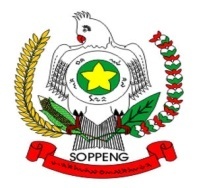 DINAS PENDIDIKAN PEMUDA DAN OLAHRAGASEKOLAH DASAR NEGERI 85 CACALEPPENG                Jalan Pelita No. 493 Kelurahan Jennae Kecamatan Liliriaja Kabupaten SoppengSURAT KETERANGAN TELAH MENGADAKAN PENELITIAN                         Nomor : Kepada SD Negeri 85 Cacaleppeng menerangkan bahwa :Nama		: MUSRAN i m		: 1247044020Fakultas		: Ilmu PendidikanJurusan		: PGSD S1Benar mahasiswa tersebut telah mengadakan penelitian di SD Negeri 85 Cacaleppeng dengan judul Skripsi : “Penerapan Metode Kelompok Interaktif Untuk Meningkatkan Hasil Belajar Siswa Pada Mata Pelajaran PKn Kelas V SDN 85 Cacaleppeng Kecamatam LIliriaja Kabupaten Soppeng”.Demikian surat keterangan ini diberikan untuk digunakan seperlunya.						Cacaleppeng,	31 Mei 2014						 Kepala SDN 85 CacaleppengHermawati. S. Pd							NIP. 19630418 198206 2 004Lampiran 24RIWAYAT HIDUPMUSRA. Lahir di Lajoa Kecamatan Liliriaja Kabupaten Soppeng pada tanggal 09 Januari 1985. Anak pertama dari dari pasangan Wardihan dan Marta. Penulis mulai memasuki jenjang pendidikan dasar pada tahun 1991 di SD Negeri 85 Cacaleppeng Kecamatan Liliriaja Kabupaten Soppeng dan tamat pada tahun 1997, setelah melanjutkan pendidikan di SMP Muhammadiyah Lajoa dan tamat tahun 2000. Pada tahun yang sama penulis melanjutkan pendidikan ke SMU Negeri 1 Liliriaja dan tamat tahun 2003. Penulis melanjutkan pendidikan Diploma II (D II) pada tahun 2004 di Universitas Negeri Makassar dan tamat pada tahun 2006. Pada tahun 2012 penulis melanjutkan pendidikannya pada program SI di FIP Universitas Negeri Makassar sampai sekarang. Penulis akan menyelesaikan studinya dengan judul skripsi “Penerapan Metode Kelompok Interaktif Untuk Meningkatkan Hasil Belajar Siswa Pada Mata Pelajaran PKn Kelas V SDN 85 Cacaleppeng Kecamatan Liliriaja Kabupaten Soppeng”.Catatan hasil diskusi:Catatan hasil diskusi:Catatan hasil diskusi:Catatan hasil diskusi:Catatan hasil diskusi:Catatan hasil diskusi:Catatan hasil diskusi:Catatan hasil diskusi:No.NamaSiswaL/PSkorSkorSkorSkorSkorJumNilaiNo.NamaSiswaL/P1(2)2(2)3(2)4(2)5(2)JumNilai1.RAHMANL2121-6602.AHMAD JAYAL211116603.FATHURRAHMANL211116604.ASKAR L221117705.ASRULL221117706.ADE SYAFUTRAL211117707.FERY FADLYL211116608.MUH.FARHANL221117709.SYAHRILL2121177010.RISNAWATIP2111166011.SYARIFAHP2211177012.SUCIYANIP2111166013.AQILAH P2221188014.ZAHRA JAMILAHP2221188015.SALSA MP2221188016.AULAI OKTOFIAP2221188017.MAWARDATUL  P1211166018.PUTRI AISYAHP2211177019.NUR AZIMA  S.P22111770                      Jumlah                   Rata – rata                      Jumlah                   Rata – rata                      Jumlah                   Rata – rata                      Jumlah                   Rata – rata                      Jumlah                   Rata – rata                      Jumlah                   Rata – rata                      Jumlah                   Rata – rata                      Jumlah                   Rata – rata 1306,84 130068,42No.Nama SiswaAspek Yang DinilaiAspek Yang DinilaiAspek Yang DinilaiAspek Yang DinilaiAspek Yang DinilaiAspek Yang DinilaiAspek Yang DinilaiAspek Yang DinilaiNo.Nama Siswa123456781.RAHMAN√√√√√√2.AHMAD JAYA√√√√√3.FATHURRAHMAN√√√√√√4.ASKAR √√√√√√5.ASRUL√√√√√√6.ADE SYAFUTRA√√√√√√√7.FERY FADLY√√√√√√8.MUH.FARHAN√√√√√√9.SYAHRIL√√√√10RISNAWATI√√√√√√11SYARIFAH√√√√√√12SUCIYANI√√√√13AQILAH √√√√√14ZAHRA JAMILAH√√√√√√√√15SALSA M√√√√√√√16AULIA OKTOFIA√√√√√√√17MAWARDATUL  H√√√√√√√√18PUTRI AISYAH√√√√√√√19NUR AZIMA  S.√√√√√√√√JumlahJumlah171215196191119Jumlah dalam %Jumlah dalam %89,463,178,910031,510057,8100No.Aspek yang diamatiPERTEMUAN IPERTEMUAN IPERTEMUAN IPERTEMUAN IIPERTEMUAN IIPERTEMUAN IINo.Aspek yang diamatiBaikCukupKurangBaikCukupKurang 1.Menyampaikan kompetensi sesuai indicator  √   √2.Mengemukakan konsep / permasalahan  √   √3.Menjelaskan aturan – aturan yang harus diperhatikan oleh murid  √  √4.Membentuk kelompok yang beranggotakan 4 – 5 orang  √ √5.Tiap kelompok menginterferensi/ mancatat hasil diskusi   √   √6.Membaca atau melaporkan hasil diskusi  √  √7.Menyimpulkan materi  √   √8.Memberikan Evaluasi√√JumlahJumlah1   6   2  1   6    2Catatan hasil diskusi:Catatan hasil diskusi:Catatan hasil diskusi:Catatan hasil diskusi:Catatan hasil diskusi:Catatan hasil diskusi:Catatan hasil diskusi:Catatan hasil diskusi:No.NamaSiswaL/PSkorSkorSkorSkorSkorJumNilaiNo.NamaSiswaL/P1(2)2(2)3(2)4(2)5(2)JumNilai1.RAHMANL222118802.AHMAD JAYAL221218803.FATHURRAHMANL222118804.ASKARL222118805.ASRULL222219906.ADE SYAFUTRAL22222101007.FERY FADLYL222118808.MUH.FARHANL222118809.SYAHRILL222221010010.RISNAWATIP222221010011.SYARIFAHP222221010012.SUCIYANIP2221188013.AQILAHP222221010014.ZAHRA JAMILAHP222221010015.SALSA MP222221010016.AULAI OKTOFIAP222221010017.MAWARDATUL  HP2222199018.PUTRI AISYAHP222221010019.NUR AZIMA  S.P22221990                      Jumlah                    Rata – rata                      Jumlah                    Rata – rata                      Jumlah                    Rata – rata                      Jumlah                    Rata – rata                      Jumlah                    Rata – rata                      Jumlah                    Rata – rata                      Jumlah                    Rata – rata                      Jumlah                    Rata – rata  173 9,10173091,05No.Nama SiswaAspek Yang DinilaiAspek Yang DinilaiAspek Yang DinilaiAspek Yang DinilaiAspek Yang DinilaiAspek Yang DinilaiAspek Yang DinilaiAspek Yang DinilaiNo.Nama Siswa123456781.RAHMAN√√√√√√√√2.AHMAD JAYA√√√√√√√√3.FATHURRAHMAN√√√√√√√4.ASKAR √√√√√√√√5.ASRUL√√√√√√√√6.ADE SYAFUTRA√√√√√√√√7.FERY FADLY√√√√√√√8.MUH.FARHAN√√√√√√√√9.SYAHRIL√√√√√√√√10RISNAWATI√√√√√√√11SYARIFAH√√√√√√√√12SUCIYANI√√√√√√√13AQILAH √√√√√√√14ZAHRA JAMILAH√√√√√√√√15SALSA M√√√√√√√16AULIA OKTOFIA√√√√√√√√17MAWARDATUL  H√√√√√√√√18PUTRI AISYAH√√√√√√√19NUR AZIMA  S.√√√√√√√√JumlahJumlah1919191915191619Jumlah dalam %Jumlah dalam %10010010010078,910084,2100No.Aspek yang diamatiPERTEMUAN IPERTEMUAN IPERTEMUAN IPERTEMUAN IIPERTEMUAN IIPERTEMUAN IINo.Aspek yang diamatiBaikCukupKurangBaikCukupKurang 1.Menyampaikan kompetensi sesuai indicator√  √2.Mengemukakan konsep / permasalahan  √ √3.Menjelaskan aturan – aturan yang harus diperhatikan oleh murid  √ √4.Membentuk kelompok yang beranggotakan 4 – 5 orang  √ √5.Tiap kelompok menginterferensi/ mancatat hasil diskusi  √    √6..Membaca atau melaporkan hasil diskusi √ √7.Menyimpulkan materi   √    √8.Evaluasi √ √JumlahJumlah  6   2  6    2No.Nama SiswaTesTesTesTesKetNo.Nama SiswaSiklus IKategoriSiklus IIKategoriKet1.RAHMAN60Tidak tuntas80TuntasMeningkat2.AHMAD JAYA60Tidak tuntas80TuntasMeningkat3.FATHURRAHMAN60Tidak tuntas80TuntasMeningkat4.ASKAR70Tuntas80TuntasMeningkat5.ASRUL70Tuntas90TuntasMeningkat6.ADE SYAFUTRA70Tuntas100TuntasMeningkat7.FERY FADLY60Tidak tuntas80TuntasMeningkat8.MUH.FARHAN70Tuntas80TuntasMeningkat9.SYAHRIL70Tuntas100TuntasMeningkat10.RISNAWATI60Tidak tuntas100TuntasMeningkat11.SYARIFAH70Tuntas100TuntasMeningkat12.SUCIYANI60Tidak tuntas80TuntasMeningkat13.AQILAH80Tuntas100TuntasMeningkat14.ZAHRA JAMILAH80Tuntas100TuntasMeningkat15.SALSA M80Tuntas100TuntasMeningkat16.AULAI OKTOFIA80Tuntas100TuntasMeningkat17.MAWARDATUL  H60Tidak tuntas90TuntasMeningkat18.PUTRI AISYAH70Tuntas100TuntasMeningkat19.NUR AZIMA  S.70Tuntas90TuntasMeningkatJumlah13001730Meningkat